Merton Street Pastors 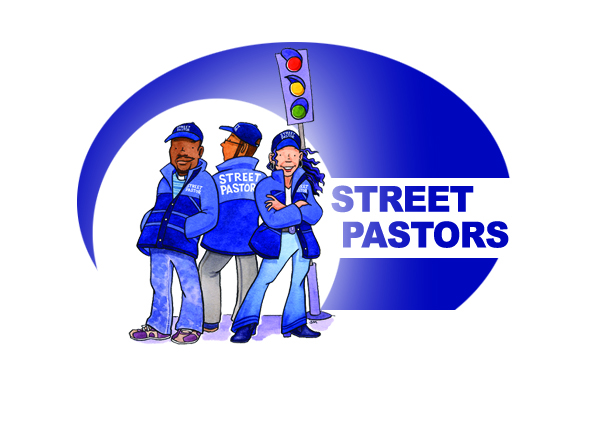 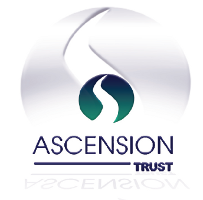 Application Form IntroductionMerton Street Pastors is a charity, registered in England and Wales, no. 1124047.Please Clearly Print All Details In Black Ink And Block CapitalsImportant InformationRead all the information before you complete this application.Type or write neatly in BLACK INK, as this form will be photocopied.We want to ensure that the recruitment process is equally accessible to applicants with disabilities. So if you would like us to make any arrangements in this respect, please let us know.Please continue your answers on a separate sheet if you need to.Personal DetailsFor office use onlyChurch DetailsChristian HistoryYour SkillsYour Health Emergency ContactReferencesMerton Street Pastors requires all volunteers to:Be a professing Christian;Be over 18 years of age;Be committed to a local church in fellowship with the wider Christian community in the area; Have a positive reference from the leader of that church confirming that they would be suitable to be a Street Pastor and that they are currently leading a Christian lifestyle.PleaseaffixyourPHOTOHEREFirst Names:Surname:Please Return Completed Application Form to Merton Street PastorsPlease Return Completed Application Form to Merton Street PastorsPostal AddressMerton Street Pastors, c/o Cricket Green School, Lower Green West, Mitcham. CR4 3AF.Office Address  Telephone         07412 018920Email Address   merton@streetpastors.org.ukAddress:Address:Address:Address:Address:Address:Address:Address:Address:Post Code:Post Code:Post Code:Post Code:Email:Email:Email:Telephone NumbersTelephone NumbersTelephone NumbersTelephone NumbersTelephone NumbersTelephone NumbersTelephone NumbersTelephone NumbersTelephone NumbersTelephone NumbersTelephone NumbersTelephone NumbersTelephone NumbersTelephone NumbersTelephone NumbersTelephone NumbersTelephone NumbersTelephone NumbersHome:Work:Work:Work:Mobile:Mobile:Mobile:Date of Birth:Date of Birth:Date of Birth:Date of Birth:/             /19/             /19/             /19/             /19/             /19Marital Status:Marital Status:Marital Status:Marital Status:Marital Status:Single/Married/DivorcedSingle/Married/DivorcedSingle/Married/DivorcedSingle/Married/DivorcedNationalityNationalityProfession:Profession:Profession:Do you have a driving license?Do you have a driving license?Do you have a driving license?Do you have a driving license?Do you have a driving license?Do you have a driving license?Y/NY/NY/NY/NY/NDo you have use of a vehicle?Do you have use of a vehicle?Do you have use of a vehicle?Do you have use of a vehicle?Do you have use of a vehicle?Do you have use of a vehicle?Y/NDay(s) available (circle) :Day(s) available (circle) :Day(s) available (circle) :Day(s) available (circle) :Day(s) available (circle) :Day(s) available (circle) :Day(s) available (circle) :MonMonMonMonTueTueWedWedWedThuFriJacket Size:Jacket Size:Jacket Size:Jacket Size:Jacket Size:SMLXLXXLShirt size:Shirt size:Shirt size:Shirt size:Shirt size:SMLXLXXLDate application form received:Date application form received:Date application form received:Date reference 1 received:Date reference 1 received:Date reference 1 received:Date reference 2 received:Date reference 2 received:Date reference 2 received:Date CRB application received:Applicant:CRB OfficeCRB OfficeCRB OfficeCRB OfficeCRB Clearance Approved:Y/NChurch/Organisation:Church/Organisation:Minister’s Name:Minister’s Name:Main Church Contact:Main Church Contact:Address:Address:Address:Post Code:Telephone No.Telephone No.Email Address:Email Address:How long have you been a Christian?Give a brief account of how you started on your spiritual journey:Give a brief account of your spiritual journey so far:Describe your relationship with your Pastor / Leader and your ChurchAre you involved in any form of Ministry in your church or in some other Christian organisation e.g. Children/Youth work, Teaching, Leading Worship, Administration, Community Work, Hospitality, etc.  If Yes, please state clearly what this involves:Please state your reasons for wanting to be a Street PastorWhat are your expectations from the Street Pastor’s Course?Are you able to fully finance this Course? Y/NIf no, how do you plan to raise the finance?If no, how do you plan to raise the finance?What are your hobbies/Interests?Are you skilled in any performing Arts? (singing, dancing, acting music, other):Do you have an up-to-date First Aid Certificate? Y/NDo you possess any other skills, which may be useful as a Street Pastor?Do you suffer from any medical condition we need to be aware of?     Do you suffer from any medical condition we need to be aware of?     Y/NAre you currently on any medication? If so, please give details:Are you currently on any medication? If so, please give details:Y/NAre you subject to any dietary restrictions?        Y/NY/NPlease give the name, address and telephone number of two persons who we may contact in case of emergency.Please give the name, address and telephone number of two persons who we may contact in case of emergency.Please give the name, address and telephone number of two persons who we may contact in case of emergency.Please give the name, address and telephone number of two persons who we may contact in case of emergency.Emergency details 1Emergency details 1Emergency details 2Emergency details 2Name:Name:RelationshipRelationshipAddressAddress:Home NoHome No.Mobile NoMobile NoTwo references are required: One from a Pastor and another from a person of your choice.  Please state their name and address:Two references are required: One from a Pastor and another from a person of your choice.  Please state their name and address:Two references are required: One from a Pastor and another from a person of your choice.  Please state their name and address:Two references are required: One from a Pastor and another from a person of your choice.  Please state their name and address:Reference 1Reference 1Reference 2Reference 2Name:Name:RelationshipRelationshipAddressAddress:Home NoHome No.Mobile NoMobile NoEmailEmailDeclaration:I confirm that to the best of my knowledge the information given in this application form is true and correct.Signature:                                                                                                       Date: